ОПРОС ОБЩЕСТВЕННОГО МНЕНИЯпо вопросу благоустройства территории, прилегающей к городскому озеруот Храма Михаила Архангела до Станции юных техников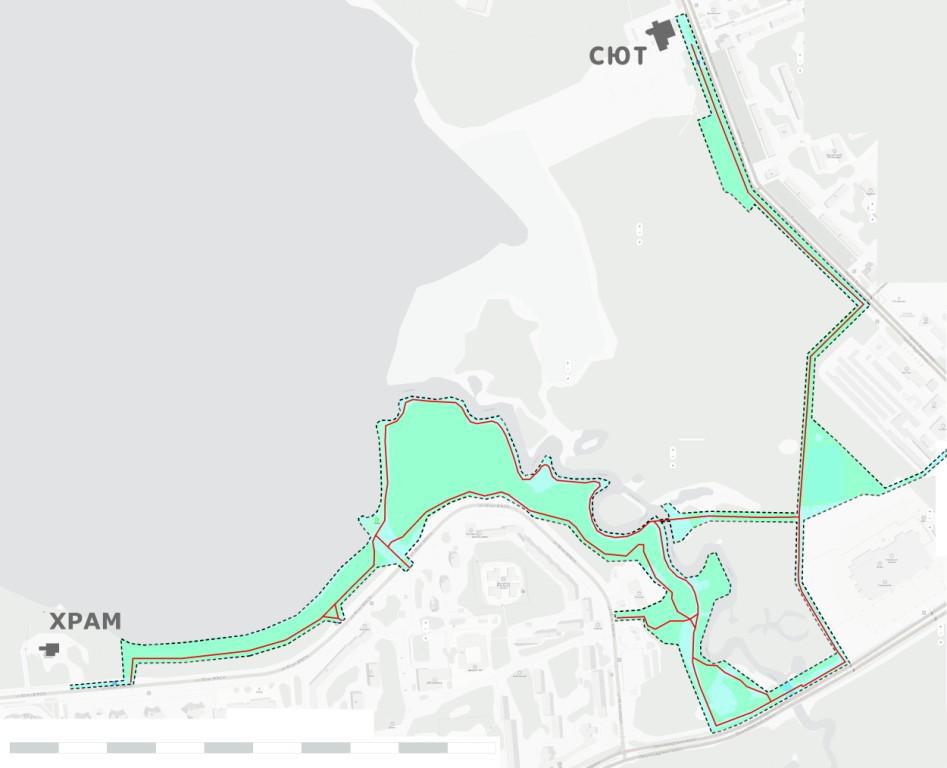 Уважаемый горожанин!  Администрация ЗАТО               г. Железногорск формирует заявку для участия во Всероссийском конкурсе лучших проектов создания комфортной городской среды.      Просим Вас ответить на несколько вопросов:Пользуетесь ли Вы велопешеходным маршрутом вдоль и вокруг городского озера? (если нет, переходите к вопросу № 3). да      нетКак Вы используете велопешеходный маршрут? Отметьте и/или впишите своё. Можно выбрать несколько вариантов. гуляю пешком гуляю с ребёнком в коляске занимаюсь скандинавской ходьбой занимаюсь физкультурой бегаю выгуливаю собаку езжу на велосипедеДругое______________________________________________________________________________________________________________________________Если Вам знаком этот городской маршрут, какие его проблемы Вы выделяете? __________________________________________________________________________________________________________________________________________Что на Ваш взгляд необходимо сделать, чтобы данная территория стала заметно лучше?________________________________________________________________________________________________________________________________ФИО_______________________________________________________________________ Тел./эл.почта_____________________________________________________________